DEVLET KONSERVATUVARIÇALGI EĞİTİMİ BÖLÜMÜ2023/2024 ÖĞRETİM YILI GÜZ YARIYILI BÜTÜNLEME PROGRAMI 1. SINIFDEVLET KONSERVATUVARIÇALGI EĞİTİMİ BÖLÜMÜ2023/2024 ÖĞRETİM YILI GÜZ YARIYILI BÜTÜNLEME PROGRAMI 2. SINIFDEVLET KONSERVATUVARIÇALGI EĞİTİMİ BÖLÜMÜ2023/2024 ÖĞRETİM YILI GÜZ YARIYILI BÜTÜNLEME PROGRAMI 3. SINIFDEVLET KONSERVATUVARIÇALGI EĞİTİMİ BÖLÜMÜ2023/2024 ÖĞRETİM YILI GÜZ YARIYILI BÜTÜNLEME PROGRAMI 4. SINIFSANAT TASARIM VE MİMARLIK FAKÜLTESİ / DEVLET KONSERVATUVARI / SAĞLIK BİLİMLERİ FAKÜLTESİ2023-2024 EĞİTİM ÖĞRETİM YILI PEDAGOJİK FORMASYON DERSLERİ BÜTÜNLEME PROGRAMINOTLAR: Tabloda yer alan derslerin sınavları Sanat Tasarım ve Mimarlık Fakültesi Binasında yapılacaktır.Öğrenciler tüm derslerin sınav yerlerini SABİS> Öğrenci Bilgi Sistemi> Sınav Takvimi sayfasından görebilir (https://obs.sabis.sakarya.edu.tr/Sinav/Takvim).Ders Koordinatörleri öğrenci listelerine SABİS> Akademik Bilgi Sistemi> Ders Listesi> Sınav Görevleri sayfasından erişebilir. 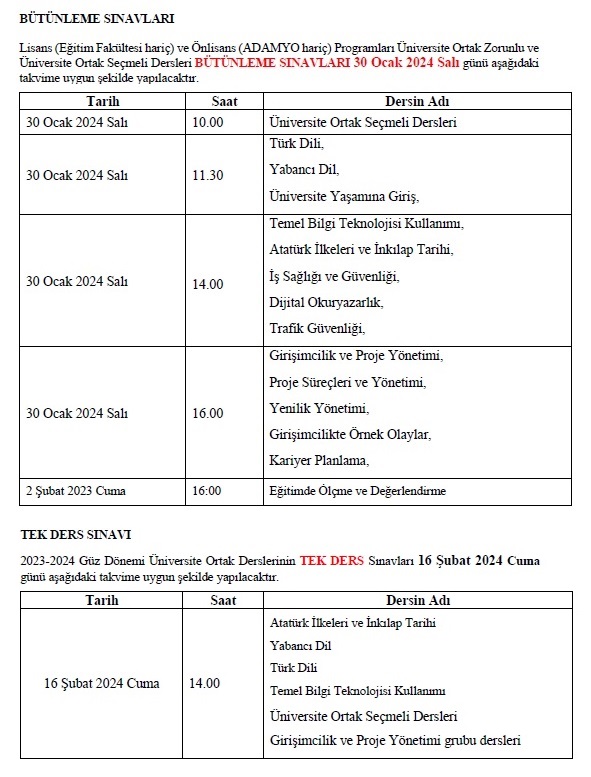 TARİHSAATDERSİN ADIÖĞRETİM ELEMANIGÖZETMEN29.01.202410:00ÇALGI ITHM/TSM KOMİSYONU29.01.202413:00TÜRK MÜZİĞİ USÛLLERİ IARŞ. GÖR. DR. MURAT CAN DİLBER30.01.202411:30İNGİLİZCEÖĞR. GÖR. HÜLYA YILMAZ ÇAMUR30.01.202411:30ÜNİVERSİTE YAŞAMINA GİRİŞARŞ. GÖR. DR. İSMET EMRE YÜCEL31.01.202410:00TÜRK HALK MÜZİĞİ SOLFEJ VE NAZARİYATI IÖĞR. GÖR.  MEHMET KÜRŞAD TÜRKAY31.01.202413:00SES FİZİĞİARŞ. GÖR. DR. İSMET EMRE YÜCEL01.02.202414:00MÜZİKSEL İŞİTME, OKUMA VE YAZMA IÖĞR. GÖR.  BİRSEL HASÇELİK02.02.202410:00TÜRK MÜZİĞİ MAKAM SOLFEJİ VE NAZARİYATI IÖĞR. GÖR.  KORKUTALP BİLGİNTARİHSAATDERSİN ADIÖĞRETİM ELEMANIGÖZETMEN29.01.202411:00ÇALGI IIITHM/TSM KOMİSYONU30.01.202414:00ATATÜRK İLKELERİ VE İNKILÂP TARİHİÖĞR. GÖR. BETÜL YAZGAN30.01.202418:00EĞİTİM PSİKOLOJİSİDOÇ. DR. MÜRVET NEVRA KÜPANASINAV YERİMIM S231.01.202411:00REPERTUVAR TSM I/ REPERTUVAR THM IÖĞR. GÖR. TUNCAY KARDAŞ / ÖĞR. GÖR. KAZIM GÜRKAN31.01.202413:00MÜZİKSEL İŞİTME, OKUMA VE YAZMA IIIÖĞR. GÖR.  BİRSEL HASÇELİK01.02.202411:00TÜRK HALK MÜZİĞİ SOLFEJ VE NAZ. IIIÖĞR. GÖR. MEHMET KÜRŞAD TÜRKAY01.02.202411:00TÜRK MÜZİĞİ MAKAM SOLFEJİ VE NAZ. IIIÖĞR. GÖR.  KORKUTALP BİLGİN02.02.202410:00ÇALGI TOPLULUĞU TSM / THMÖĞR. GÖR.  ERHAN BAYRAM / ÖĞR. GÖR. MEHMET KÜRŞAD TÜRKAY02.02.202413:00PİYANO IDR. ÖĞR. ÜY. ÖNDER SAYGIN ÇETİNERTARİH SAAT DERSİN ADI ÖĞRETİM ELEMANI GÖZETMEN29.01.202413:00ÇALGI VTHM/TSM KOMİSYONU30.01.202416:00KARİYER PLANLAMADOÇ. DR. DİLEK CANTEKİN ELYAĞUTU30.01.202417:00SINIF YÖNETİMİDOÇ. DR. RASİM SOYLUSINAV YERİMIM S231.01.202413:00ÇALGI TOPLULUĞU TSM III / ÇALGI TOPLULUĞU THM IIIÖĞR. GÖR.  MEHMET KÜRŞAD TÜRKAY/ ÖĞR. GÖR. TUNCAY KARDAŞ31.01.202417:00ÖZEL ÖĞRETİM YÖNTEMLERİDOÇ. DR. RASİM SOYLUSINAV YERİMIM S201.02.202411:00MÜZİK TARİHİDOÇ. DR. MAHİR MAK01.02.202414:00ARMONİ IARŞ. GÖR. DR. H. BEKİR KURŞUNET02.02.202411:00PİYANO IIIDR. ÖĞR. ÜY. ÖNDER SAYGIN ÇETİNER02.02.202413:00TÜRK MÜZİĞİ MAKAM SOLFEJİ VE NAZARİYATI V / TÜRK HALK MÜZİĞİ SOLFEJ VE NAZARİYATI VÖĞR. GÖR. KORKUTALP BİLGİN / ÖĞR. GÖR.  MEHMET KÜRŞAD TÜRKAY02.02.202416:00EĞİTİMDE ÖLÇME VE DEĞERLENDİRMEDR. ÖĞR. ÜYESİ LEVENT ERTUNASINAV YERİMIM S2TARİHSAATDERSİN ADIÖĞRETİM ELEMANIGÖZETMEN29.01.202411:00BİLİMSEL ARAŞTIRMA YÖNTEMLERİDOÇ. DR. SAFİYE ŞEYDA ERDAŞ29.01.202414:00ÇALGI VIITHM / TSM KOMİSYONU31.01.202411.00REPERTUVAR THM III / TSM IIIÖĞR. GÖR. KAZIM GÜRKAN / PROF. DR. FERDİ KOÇ31.01.202413.00SES EĞİTİMİNE GİRİŞ IPROF.DR. NİLGÜN SAZAK01.02.202411.00MEŞK IÖĞR.GÖR. ERHAN BAYRAM01.02.202413:00DİNİ MÜZİKPROF. DR. FERDİ KOÇ01.02.202417:00ÖĞRETİM TEKNOLOJİLERİPROF. DR. NİLGÜN SAZAKSINAV YERİMIM S202.02.202411:00MÜZİK TEKNOLOJİLERİ IARŞ. GÖR. DR. İSMET EMRE YÜCEL02.02.202413:00BİTİRME ÇALIŞMASIİLGİLİ ÖĞRETİM ELEMANIÖĞRETİM ÜYESİDERSGÜN / SAATSINAV SALONUDr. Öğr. Üyesi Levent ERTUNAEBB 304 Eğitimde Ölçme ve Değerlendirme2 Şubat 2024Cuma / 16.00MIM S2Doç. Rasim SOYLUEBB 303 Sınıf Yönetimi30 Ocak 2024Salı/17.00MIM S2Doç. Dr. Mürvet Nevra KÜPANAEBB 201 Eğitim Psikolojisi30 Ocak 2024Salı / 18.00MIM S2Doç. Rasim SOYLUEBB 301 Özel Öğretim Yöntemleri31 Ocak 2024Çarşamba / 17.00MIM S2Prof. Dr. Nilgün SAZAKEBB 401 Öğretim Teknolojileri1 Şubat 2024Perşembe / 17.00MIM S2